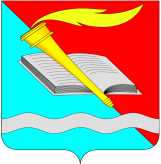  администрация Фурмановского  муниципального районаПОСТАНОВЛЕНИЕот ____________ 2019  № ________г. Фурманов О внесении изменений в постановление администрации Фурмановского муниципального района от 25.04.2019 №306 «Об утверждении муниципальной адресной программы «Переселение граждан из аварийного жилищного фонда на территории Фурмановского муниципального района на 2019 – 2025 годы»»В соответствии с Жилищным кодексом Российской Федерации, статьей 14 Федерального закона от 06.10.2003 № 131-ФЗ «Об общих принципах организации местного самоуправления в Российской Федерации», в целях уточнения адресов многоквартирных домов, признанных аварийными до 01.01.2017, администрация Фурмановского муниципального районап о с т а н о в л я е т:Внести в постановление администрации Фурмановского муниципального района от 25.04.2019 №306 «Об утверждении муниципальной адресной программы «Переселение граждан из аварийного жилищного фонда на территории Фурмановского муниципального района на 2019 – 2025 годы»» следующие изменения:в приложении к постановлению:1. В разделе 1 «Паспорт муниципальной адресной программы  «Переселение граждан из аварийного жилищного фонда на территории Фурмановского муниципального района на 2019 – 2025 годы»»: 1.1. В подразделе «Объемы и источники финансирования Программы» цифры «2 963 391,90» заменить цифрами «22188030,9», цифры «2 904 420,00» заменить цифрами «21746489», цифры «29 338,00» заменить цифрами «219662», цифры «29 633,90» заменить цифрами «221879,9».1.2. В подразделе «Ожидаемые конечные результаты реализации Программы» цифру «9» заменить цифрами «56», цифру «2» заменить цифрами «2», цифры «141,66» заменить цифрами «682,1».2. В разделе 2 «Характеристика текущего состояния жилищного фонда на территории Фурмановского муниципального района» цифры «141,66» заменить цифрами «682,1».3. В разделе 8 «Планируемые показатели выполнения Программы» цифру «9» заменить цифрами «56», цифру «2» заменить цифрами «2», цифры «141,66» заменить цифрами «682,1».4. Приложение 1 к Программе изложить в новой редакции согласно приложению 1 к настоящему постановлению.5. Приложение 2 к Программе изложить в новой редакции согласно приложению 2 к настоящему постановлению.6. Приложение 3 к Программе изложить в новой редакции согласно приложению 3 к настоящему постановлению.7. Приложение 4 к Программе изложить в новой редакции согласно приложению 4 к настоящему постановлению.8. Настоящее постановление вступает в силу со дня его подписания.9. Контроль за исполнением постановления возложить на заместителя главы администрации Фурмановского муниципального района А.А. Клюева.Глава Фурмановского муниципального района                                                                        Р.А. СоловьевЛ.В. Иртегова22083Приложение 1к постановлению администрации Фурмановского муниципального районаот  23.12.2019 №1025Приложение 1 к ПрограммеПеречень многоквартирных домов, признанных аварийными до 01.01.2017.Приложение 2к постановлению администрации Фурмановского муниципального районаот  23.12.2019 №1025Приложение 2 к ПрограммеПлан реализации мероприятий по переселению граждан из аварийного жилищного фонда, признанного таковым до 01.01.2017, по способам переселения.Приложение 3к постановлению администрации Фурмановского муниципального районаот  23.12.2019 №1025Приложение 3 к ПрограммеПлан мероприятий по переселению граждан из аварийного жилищного фонда, признанного таковым до 01.01.2017Приложение 4к постановлению администрации Фурмановского муниципального районаот 23.12.2019 №1025Приложение 4 к ПрограммеПланируемые показатели переселения граждан из аварийного жилищного фонда, признанного таковым до 01.01.2017№ п/пНаименование муниципального образованияАдрес многоквартирного домаГод ввода дома в эксплуатациюДата признания многоквартирного дома аварийнымСведения об аварийном жилищном фонде, подлежащем расселению до 01.09.2025Сведения об аварийном жилищном фонде, подлежащем расселению до 01.09.2025Планируемая дата окончания переселения№ п/пНаименование муниципального образованияАдрес многоквартирного домагоддатаплощадь, м2количество человекдата12345678По программе переселения 2019-2025, в рамках которой предусмотрено финансирование за счет средств Фонда, в том числе:По программе переселения 2019-2025, в рамках которой предусмотрено финансирование за счет средств Фонда, в том числе:По программе переселения 2019-2025, в рамках которой предусмотрено финансирование за счет средств Фонда, в том числе:--682,1056-Итого по Фурмановскому муниципальному районуИтого по Фурмановскому муниципальному районуИтого по Фурмановскому муниципальному району--682,1056-1Фурмановское городское поселениег. Фурманов, ул. Чайковского, д. 12196130.05.201391,10631.12.20242Фурмановское городское поселениег. Фурманов, ул. Социалистическая, д. 12193619.10.20125915031.08.2025№ п/п Реализация Программы по этапамВсего расселяемая площадь жилых помещений Расселение в рамках Программы , не связанное с приобретением жилых помещений и связанное с приобретением жилых помещений без использования бюджетных средствРасселение в рамках Программы , не связанное с приобретением жилых помещений и связанное с приобретением жилых помещений без использования бюджетных средствРасселение в рамках Программы , не связанное с приобретением жилых помещений и связанное с приобретением жилых помещений без использования бюджетных средствРасселение в рамках Программы , не связанное с приобретением жилых помещений и связанное с приобретением жилых помещений без использования бюджетных средствРасселение в рамках Программы , не связанное с приобретением жилых помещений и связанное с приобретением жилых помещений без использования бюджетных средствРасселение в рамках Программы , связанное с приобретением жилых помещений за счет бюджетных средствРасселение в рамках Программы , связанное с приобретением жилых помещений за счет бюджетных средствРасселение в рамках Программы , связанное с приобретением жилых помещений за счет бюджетных средствРасселение в рамках Программы , связанное с приобретением жилых помещений за счет бюджетных средствРасселение в рамках Программы , связанное с приобретением жилых помещений за счет бюджетных средствРасселение в рамках Программы , связанное с приобретением жилых помещений за счет бюджетных средствРасселение в рамках Программы , связанное с приобретением жилых помещений за счет бюджетных средствРасселение в рамках Программы , связанное с приобретением жилых помещений за счет бюджетных средствРасселение в рамках Программы , связанное с приобретением жилых помещений за счет бюджетных средствРасселение в рамках Программы , связанное с приобретением жилых помещений за счет бюджетных средствРасселение в рамках Программы , связанное с приобретением жилых помещений за счет бюджетных средств№ п/п Реализация Программы по этапамВсего расселяемая площадь жилых помещений всегов том числев том числев том числев том числевсеговсеговсегов том числев том числев том числев том числев том числев том числев том числев том числе№ п/п Реализация Программы по этапамВсего расселяемая площадь жилых помещений всеговыкуп жилых помещений у собственниковвыкуп жилых помещений у собственниковдоговор о развитии застр. территориипереселение в свободный жил. фонд всеговсеговсегостроительство домовстроительство домовприобретение жилых помещений у застройщиков, в том числеприобретение жилых помещений у застройщиков, в том числеприобретение жилых помещений у застройщиков, в том числеприобретение жилых помещений у застройщиков, в том числеприобретение жилых помещений улиц, не являющихся застройщикамиприобретение жилых помещений улиц, не являющихся застройщиками№ п/п Реализация Программы по этапамВсего расселяемая площадь жилых помещений всеговыкуп жилых помещений у собственниковвыкуп жилых помещений у собственниковдоговор о развитии застр. территориипереселение в свободный жил. фонд всеговсеговсегостроительство домовстроительство домовв строящихся домахв строящихся домахв домах, введенных в эксплуатациюв домах, введенных в эксплуатациюприобретение жилых помещений улиц, не являющихся застройщикамиприобретение жилых помещений улиц, не являющихся застройщиками№ п/п Реализация Программы по этапамВсего расселяемая площадь жилых помещений расселяемая площадьрасселяемая площадьстоимость расселяемая площадьрасселяемая площадьрасселяемая площадьприобретаемая площадьстоимостьприобретаемая площадьстоимостьприобретаемая площадьстоимостьприобретаемая площадьстоимостьприобретаемая площадьстоимость№ п/п Реализация Программы по этапамкв.м.кв.м.руб.кв.м.кв.м.кв.м.кв.м.руб.кв.м.руб.кв.м.руб.кв.м.руб.кв.м.руб.123456789101112131415161718191Всего по программе переселения682,100000682,1682,122188030,9000000682,122188030,92Всего по этапу 202391,100000091,191,12963391,9000000091,12963391,903Всего по этапу 2024591000005915911922463900000059119224639№ п/п Реализация Программы по этапамЧисло жителей, планируемых к переселениюКоличество расселяемых жилых помещенийКоличество расселяемых жилых помещенийКоличество расселяемых жилых помещенийРасселяемая площадь жилых помещенийРасселяемая площадь жилых помещенийРасселяемая площадь жилых помещенийИсточники финансирования Источники финансирования Источники финансирования Источники финансирования Справочно: расчетная сумма экономии бюджетных средствСправочно: расчетная сумма экономии бюджетных средствСправочно: расчетная сумма экономии бюджетных средствСправочно: возмещение части стоимости жилых помещенийСправочно: возмещение части стоимости жилых помещенийСправочно: возмещение части стоимости жилых помещений№ п/п Реализация Программы по этапамЧисло жителей, планируемых к переселениюВсегов том числев том числеВсегов том числев том числеВсегов том числев том числев том числеВсегов том числев том числеВсегов том числев том числе№ п/п Реализация Программы по этапамЧисло жителей, планируемых к переселениюВсегособственность гражданмуниципальнаясобственностьВсегособственность гражданмуниципальнаясобственностьВсегоза счет средств Фондаза счет средствбюджета субьекта РФза счет средств бюджета ФМР Всегоза счет переселения граждан по договору о развитии застроенной территорииза счет переселения граждан в свободный муниципальный жилищный фондВсегоза счет средст собствеников жилых помещенийза счет средств иных лиц (инвестор по ДРЗТ)№ п/п Реализация Программы по этапамчел.ед.ед.ед.кв.м.кв.м.кв.м.руб.руб.руб.руб.руб.руб.руб.руб.руб.руб.123456789101112131415161718191Всего по программе переселения5628028682,10682,122188030,921746489219662221879,90000002Всего по этапу 2023630391,1091,12963391,902904420,0029338,0029633,900000003Всего по этапу 2024502502559105911922463918842069190324192246000000№ п/п Реализация Программы по этапамРасселяемая площадьРасселяемая площадьРасселяемая площадьРасселяемая площадьРасселяемая площадьРасселяемая площадьРасселяемая площадьРасселяемая площадьКоличество переселяемых жителейКоличество переселяемых жителейКоличество переселяемых жителейКоличество переселяемых жителейКоличество переселяемых жителейКоличество переселяемых жителейКоличество переселяемых жителейКоличество переселяемых жителей№ п/п Реализация Программы по этапам2019202020212022202320242025Всего2019202020212022202320242025Всего№ п/п Реализация Программы по этапамкв.м.кв.м.кв.м.кв.м.кв.м.кв.м.кв.м.кв.м.чел.чел.чел.чел.чел.чел.чел.чел.1234567891011121314151617181Всего по программе переселения----091,10591682,1----0650562Всего по этапу 2023----091,1-91,1----06-63Всего по этапу 2024-----0591591-----05050